21.04.2020 r. Klasa 4 A  – TECHNIKATemat: Zasady pierwszeństwa przejazdu na skrzyżowaniu – ciąg dalszy.Zapisz temat w zeszycie. Utrwal materiał zawarty w podręczniku Technika kl. 4 str. 101 - 106.Przeanalizuj sytuacje na skrzyżowaniach.Ustal kolejność przejazdu poszczególnych uczestników ruchu. Zapisz ją w zeszycie.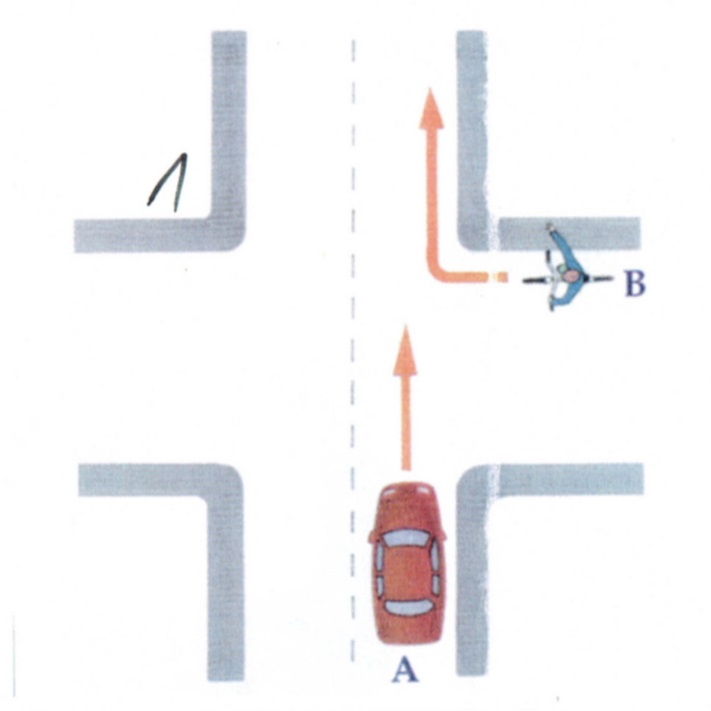 Skrzyżowanie 1Pierwszy przez skrzyżowanie przejedzie rowerzysta B, ponieważ znajduje się po prawej stronie pojazdu A i nie ma innego pojazdu ze swojej prawej strony.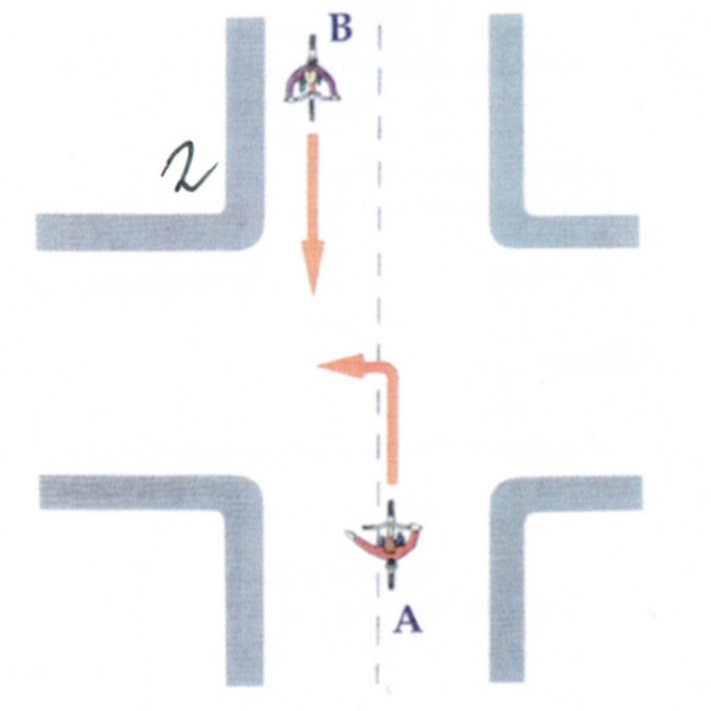 Skrzyżowanie 2Pierwszy przez skrzyżowanie przejedzie rowerzysta B, ponieważ znajduje się po prawej ręce  rowerzysty A i jedzie na wprost.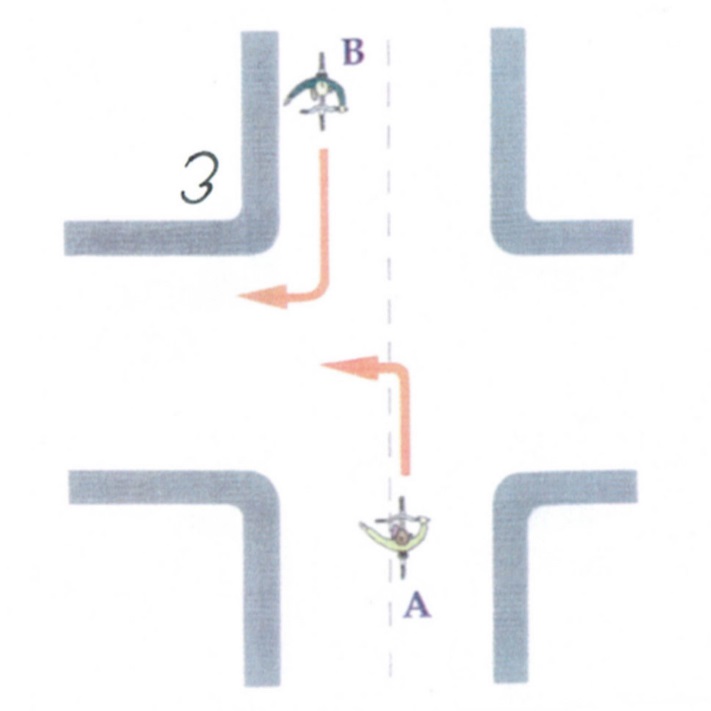 Skrzyżowanie 3Pierwszy przez skrzyżowanie przejedzie rowerzysta B, ponieważ nie ma innego pojazdu ze swojej prawej strony.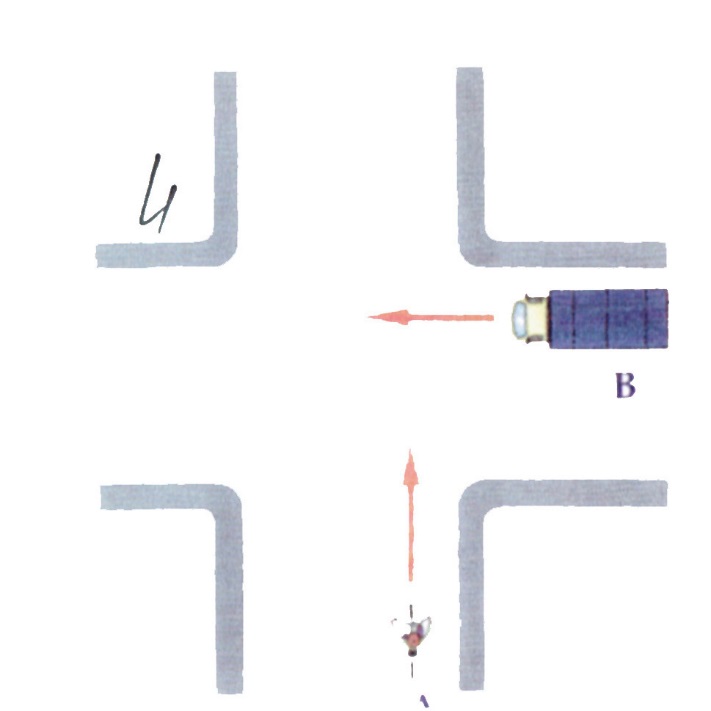 Skrzyżowanie 4Pierwszy przez skrzyżowanie przejedzie pojazd B, ponieważ nie ma innego pojazdu ze swojej prawej strony.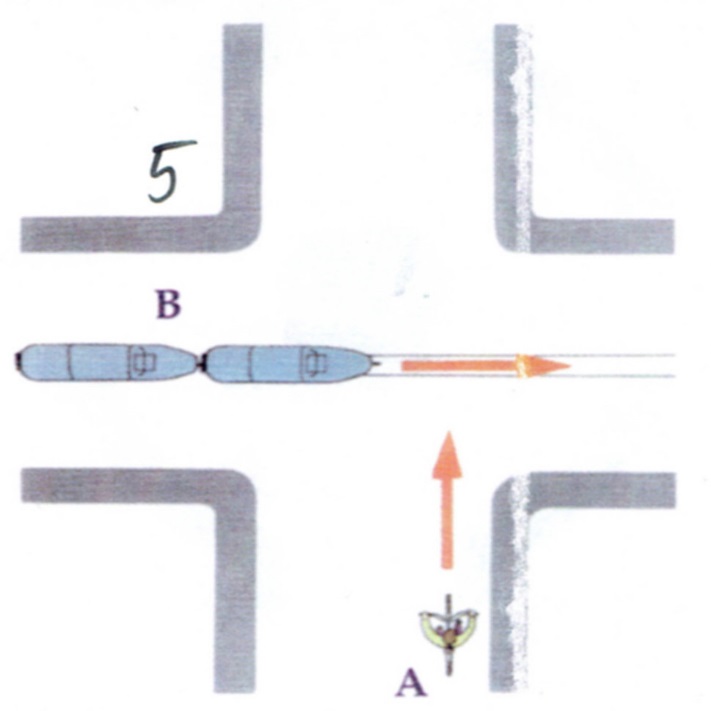 Skrzyżowanie 5Pierwszy przez skrzyżowanie przejedzie pojazd szynowy B, ponieważ posiada pierwszeństwo mimo, że nadjeżdża z lewej strony.Przeanalizuj kolejne  sytuacje na skrzyżowaniach.Ustal kolejność przejazdu poszczególnych uczestników ruchu. Zapisz ją w zeszycie.Skrzyżowanie 6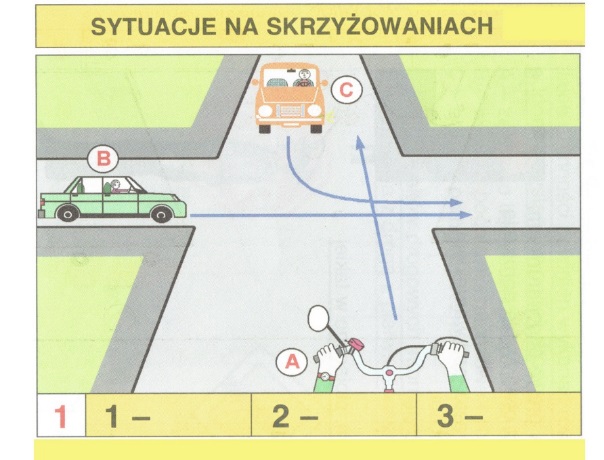 Skrzyżowanie 7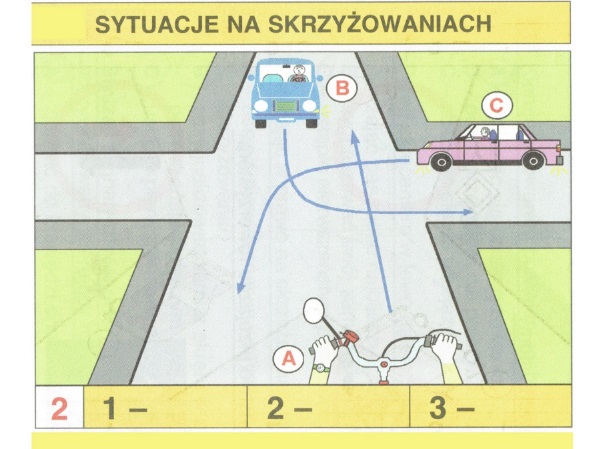 Przeanalizuj sytuacje na skrzyżowaniach.Ustal kolejność przejazdu poszczególnych uczestników ruchu. Zapisz ją w zeszycie.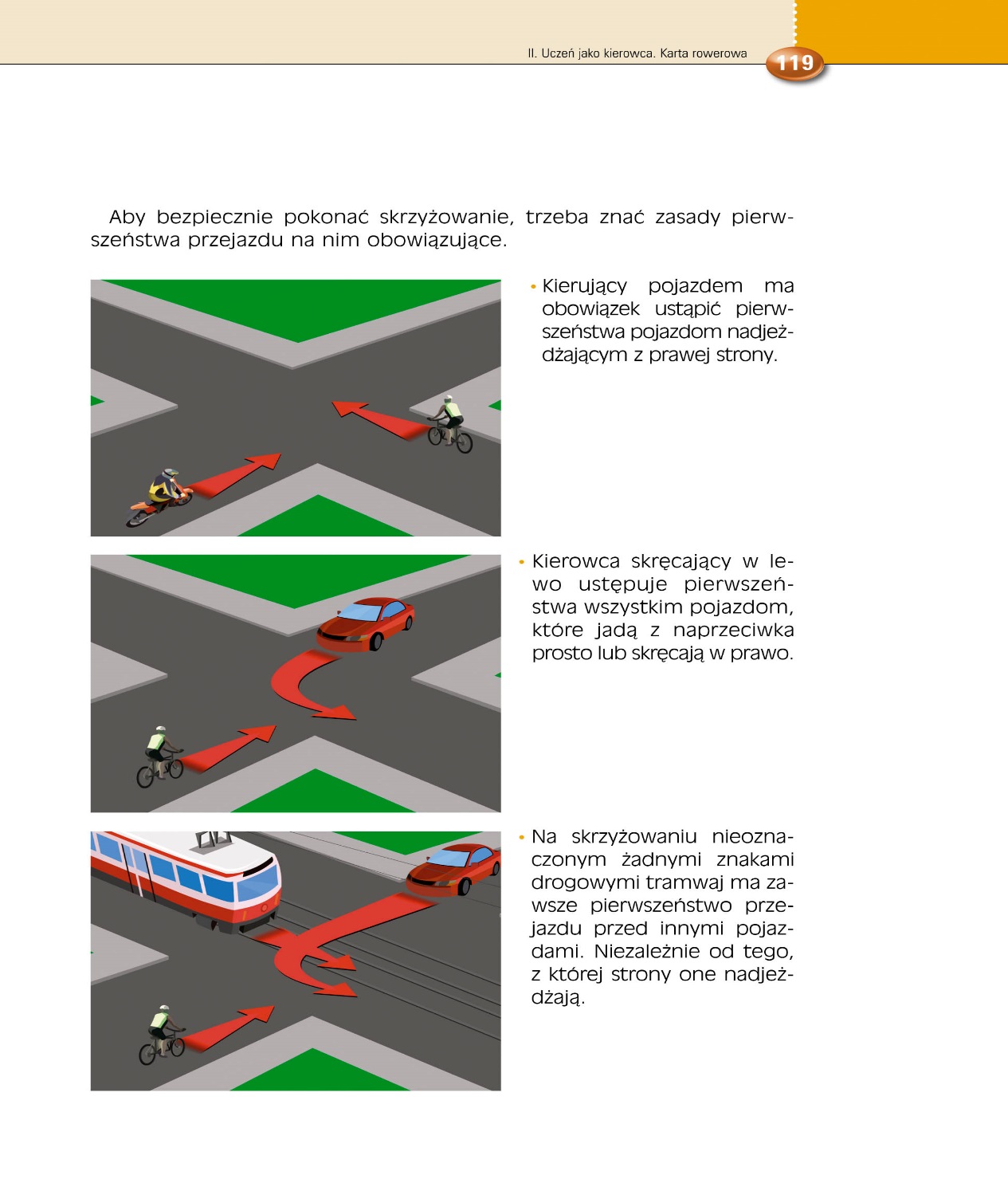 Prześlij wykonane na wcześniejszej lekcji pisemnie ćwiczenie 1 ze str. 98. do sprawdzenia                           oraz podaj kolejność przejazdu ze skrzyżowania 6 i 7 do 26.04.2020 r. w załączniku na e-mail: jola_gwiazda@wp.plUtrwalaj nadal zasady:ZASADY BEAPIECZEŃSTWA NA SKRZYŻOWANIACH RÓWNORZĘDNYCH – KOLEJNOŚĆ PRZEJAZDUPojazdy uprzywilejowane (bez względu na to, z której strony nadjeżdżają).Pojazdy szynowe (bez względu na to, z której strony nadjeżdżają).Pojazd nadjeżdżający z prawej strony (mający swoja prawą stronę wolną).Skręcając w lewo, ustępujemy pierwszeństwa jadącym z kierunku przeciwnego                            w prawo.Skręcając w lewo, ustępujemy pierwszeństwa jadącym z kierunku przeciwnego                                 na wprost.         Naucz się tych wiadomości.               